Boleto de salida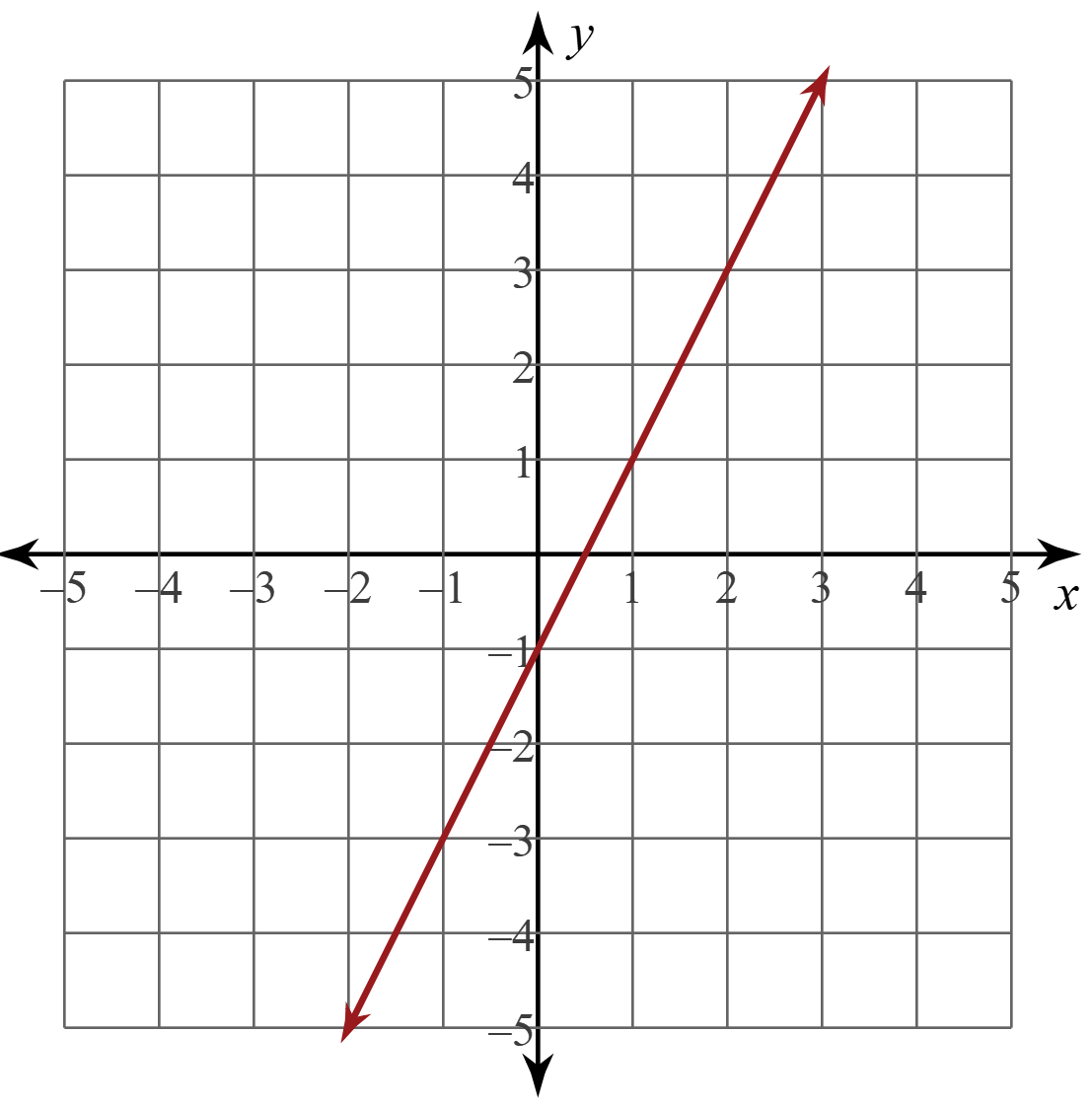 La gráfica de la izquierda es la gráfica de . Imagina lo que pasaría si cambiáramos la ecuación a . Sin graficar la nueva línea, responde las siguientes preguntas. 1)   ¿Qué cambiaría? Describe el cambio. ¿Cómo lo sabes?2)   ¿Qué no cambiaría? ¿Cómo lo sabes?Claro como el cristal¿Qué crees que es lo más fácil (lo más claro) de lo que has aprendido hoy?Punto más confuso¿Qué crees que es lo más confuso (lo más turbio) de lo que has aprendido hoy?